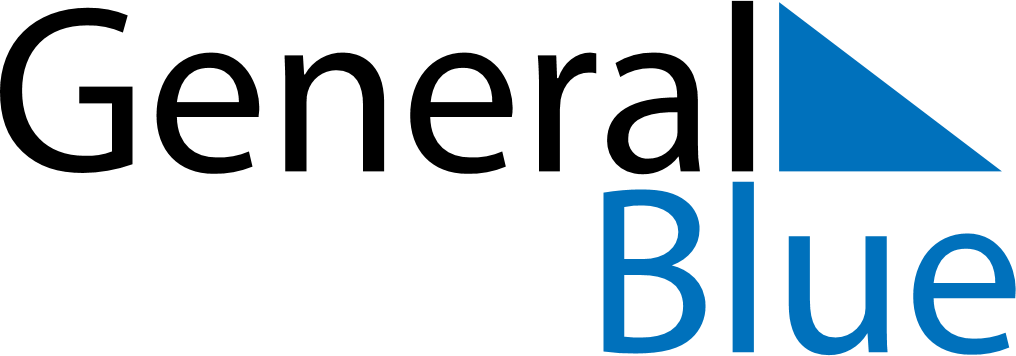 May 2024May 2024May 2024May 2024May 2024May 2024Bergen, Vestland, NorwayBergen, Vestland, NorwayBergen, Vestland, NorwayBergen, Vestland, NorwayBergen, Vestland, NorwayBergen, Vestland, NorwaySunday Monday Tuesday Wednesday Thursday Friday Saturday 1 2 3 4 Sunrise: 5:33 AM Sunset: 9:37 PM Daylight: 16 hours and 3 minutes. Sunrise: 5:31 AM Sunset: 9:40 PM Daylight: 16 hours and 9 minutes. Sunrise: 5:28 AM Sunset: 9:42 PM Daylight: 16 hours and 14 minutes. Sunrise: 5:25 AM Sunset: 9:45 PM Daylight: 16 hours and 19 minutes. 5 6 7 8 9 10 11 Sunrise: 5:22 AM Sunset: 9:47 PM Daylight: 16 hours and 24 minutes. Sunrise: 5:20 AM Sunset: 9:50 PM Daylight: 16 hours and 30 minutes. Sunrise: 5:17 AM Sunset: 9:52 PM Daylight: 16 hours and 35 minutes. Sunrise: 5:14 AM Sunset: 9:55 PM Daylight: 16 hours and 40 minutes. Sunrise: 5:12 AM Sunset: 9:57 PM Daylight: 16 hours and 45 minutes. Sunrise: 5:09 AM Sunset: 10:00 PM Daylight: 16 hours and 50 minutes. Sunrise: 5:07 AM Sunset: 10:02 PM Daylight: 16 hours and 55 minutes. 12 13 14 15 16 17 18 Sunrise: 5:04 AM Sunset: 10:05 PM Daylight: 17 hours and 0 minutes. Sunrise: 5:02 AM Sunset: 10:07 PM Daylight: 17 hours and 5 minutes. Sunrise: 4:59 AM Sunset: 10:10 PM Daylight: 17 hours and 10 minutes. Sunrise: 4:57 AM Sunset: 10:12 PM Daylight: 17 hours and 15 minutes. Sunrise: 4:55 AM Sunset: 10:15 PM Daylight: 17 hours and 20 minutes. Sunrise: 4:52 AM Sunset: 10:17 PM Daylight: 17 hours and 24 minutes. Sunrise: 4:50 AM Sunset: 10:19 PM Daylight: 17 hours and 29 minutes. 19 20 21 22 23 24 25 Sunrise: 4:48 AM Sunset: 10:22 PM Daylight: 17 hours and 33 minutes. Sunrise: 4:45 AM Sunset: 10:24 PM Daylight: 17 hours and 38 minutes. Sunrise: 4:43 AM Sunset: 10:26 PM Daylight: 17 hours and 42 minutes. Sunrise: 4:41 AM Sunset: 10:29 PM Daylight: 17 hours and 47 minutes. Sunrise: 4:39 AM Sunset: 10:31 PM Daylight: 17 hours and 51 minutes. Sunrise: 4:37 AM Sunset: 10:33 PM Daylight: 17 hours and 55 minutes. Sunrise: 4:35 AM Sunset: 10:35 PM Daylight: 17 hours and 59 minutes. 26 27 28 29 30 31 Sunrise: 4:33 AM Sunset: 10:37 PM Daylight: 18 hours and 4 minutes. Sunrise: 4:31 AM Sunset: 10:39 PM Daylight: 18 hours and 7 minutes. Sunrise: 4:30 AM Sunset: 10:41 PM Daylight: 18 hours and 11 minutes. Sunrise: 4:28 AM Sunset: 10:43 PM Daylight: 18 hours and 15 minutes. Sunrise: 4:26 AM Sunset: 10:45 PM Daylight: 18 hours and 19 minutes. Sunrise: 4:25 AM Sunset: 10:47 PM Daylight: 18 hours and 22 minutes. 